Applied  Design  Overview  MP1Dolls  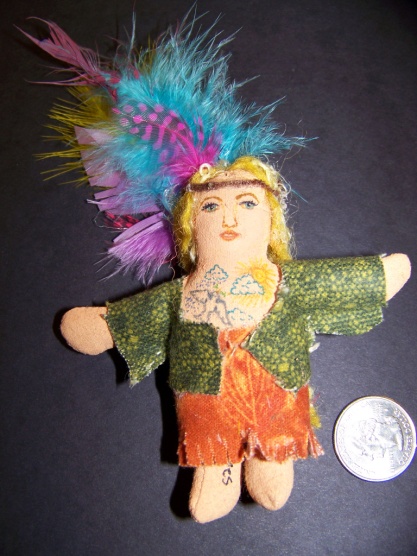 Jewelry Design       (Sketchbook & Finished piece)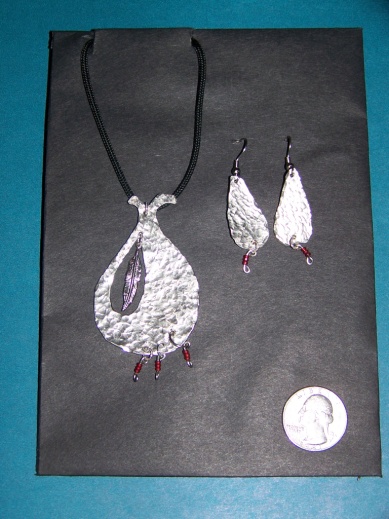 Book Jacket Design      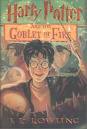 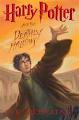 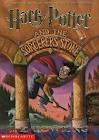 Invention OR Toy	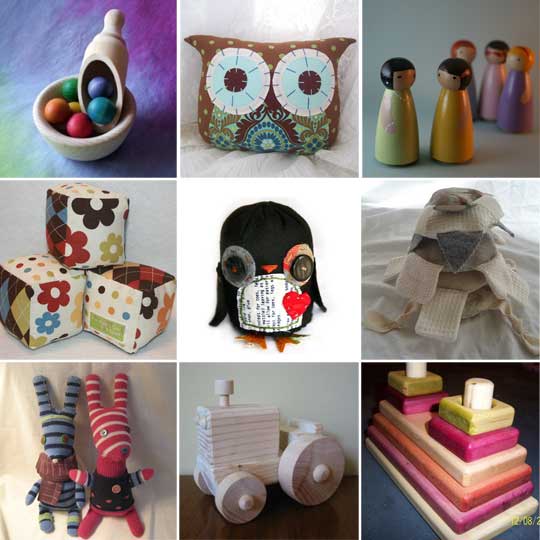 (With prototype)  